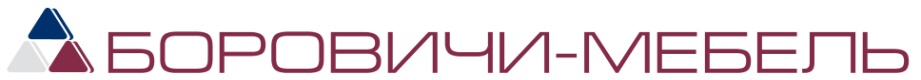                                                                    www.borovichi-mebel.com02.07.2015                                                                                                МЯГКАЯ МЕБЕЛЬ                                                                                                МЯГКАЯ МЕБЕЛЬ                                                                                                МЯГКАЯ МЕБЕЛЬ                                                                                                МЯГКАЯ МЕБЕЛЬ                                                                                                МЯГКАЯ МЕБЕЛЬ                                                                                                МЯГКАЯ МЕБЕЛЬ                                                                                                МЯГКАЯ МЕБЕЛЬI кат.II кат.III кат.Нат.кожа             ШИХАН                           ШИХАН                           ШИХАН                           ШИХАН                           ШИХАН                           ШИХАН                           ШИХАН                           ШИХАН              Диван  «Шихан» 1400 (седафлекс)Диван  «Шихан» 1400 (седафлекс)252002750045000Угловой диван «Шихан 3-1» 1400 (дельфин)Угловой диван «Шихан 3-1» 1400 (дельфин)449004720059000Угловой диван «Шихан 2-1» 1400 (дельфин)Угловой диван «Шихан 2-1» 1400 (дельфин)334003570049000Угловой диван «Шихан 2-1  лонг» 1400 (дельфин)Угловой диван «Шихан 2-1  лонг» 1400 (дельфин)368003910052000Кресло «Шихан»Кресло «Шихан»173001900025000          СКАРЛЕТТ          СКАРЛЕТТ          СКАРЛЕТТ          СКАРЛЕТТ          СКАРЛЕТТ          СКАРЛЕТТ          СКАРЛЕТТ          СКАРЛЕТТДиван  «Скарлетт»   (1400 седафлекс, 1600 конрад) Диван  «Скарлетт»   (1400 седафлекс, 1600 конрад) 17300187002100035600Угловой диван «Скарлетт  3-1» (1400  седафлекс,  1300 дельфин) Угловой диван «Скарлетт  3-1» (1400  седафлекс,  1300 дельфин) Угловой диван «Скарлетт  3-1» (1400  седафлекс,  1300 дельфин) 29800326003490057100Угловой диван «Скарлетт  2-1»  1300 (дельфин)Угловой диван «Скарлетт  2-1»  1300 (дельфин)Угловой диван «Скарлетт  2-1»  1300 (дельфин)20400230002530046500Кресло  «Скарлетт» Кресло  «Скарлетт» Кресло  «Скарлетт» 810088001050017300                                  КЕНЗО                                  КЕНЗО                                  КЕНЗО                                  КЕНЗО                                  КЕНЗО                                  КЕНЗО                                  КЕНЗОДиван  «Кензо»  1400 (седафлекс)                                                 Диван  «Кензо»  1400 (седафлекс)                                                 Диван  «Кензо»  1400 (седафлекс)                                                 Диван  «Кензо»  1400 (седафлекс)                                                 21000224002470038800Угловой диван «Кензо 3-1» 1200 (дельфин)Угловой диван «Кензо 3-1» 1200 (дельфин)Угловой диван «Кензо 3-1» 1200 (дельфин)Угловой диван «Кензо 3-1» 1200 (дельфин)29800326003490057100Угловой диван «Кензо 2-1» 1300 (дельфин)                       Угловой диван «Кензо 2-1» 1300 (дельфин)                       Угловой диван «Кензо 2-1» 1300 (дельфин)                       Угловой диван «Кензо 2-1» 1300 (дельфин)                       20400230002530046500Кресло «Кензо»                                                                                                              Кресло «Кензо»                                                                                                              Кресло «Кензо»                                                                                                              Кресло «Кензо»                                                                                                              810088001050017300            ЭДЕЛЬВЕЙС            ЭДЕЛЬВЕЙС            ЭДЕЛЬВЕЙС            ЭДЕЛЬВЕЙС            ЭДЕЛЬВЕЙС            ЭДЕЛЬВЕЙС            ЭДЕЛЬВЕЙС            ЭДЕЛЬВЕЙСДиван  «Эдельвейс» 1200 (франц.раскладушка)Диван  «Эдельвейс» 1200 (франц.раскладушка)Диван  «Эдельвейс» 1200 (франц.раскладушка)Диван  «Эдельвейс» 1200 (франц.раскладушка)18600199002220036700Угловой диван «Эдельвейс 3-1» 1400 (франц. раскладушка)Угловой диван «Эдельвейс 3-1» 1400 (франц. раскладушка)Угловой диван «Эдельвейс 3-1» 1400 (франц. раскладушка)Угловой диван «Эдельвейс 3-1» 1400 (франц. раскладушка)27200296003190047500Угловой диван «Эдельвейс 2-1» 1200 (франц.раскладушка)Угловой диван «Эдельвейс 2-1» 1200 (франц.раскладушка)Угловой диван «Эдельвейс 2-1» 1200 (франц.раскладушка)Угловой диван «Эдельвейс 2-1» 1200 (франц.раскладушка)22200247002700051800Кресло  «Эдельвейс»  Кресло  «Эдельвейс»  Кресло  «Эдельвейс»  Кресло  «Эдельвейс»  9200101001180018400            ПУМА            ПУМА            ПУМА            ПУМА            ПУМА            ПУМА            ПУМА            ПУМАДиван  «Пума» 1400 Диван  «Пума» 1400 Диван  «Пума» 1400 Диван  «Пума» 1400 136001600018300Кресло «Пума»Кресло «Пума»Кресло «Пума»Кресло «Пума»630081009800             УГЛОВЫЕ ДИВАНЫ             УГЛОВЫЕ ДИВАНЫ             УГЛОВЫЕ ДИВАНЫ             УГЛОВЫЕ ДИВАНЫ             УГЛОВЫЕ ДИВАНЫ             УГЛОВЫЕ ДИВАНЫ             УГЛОВЫЕ ДИВАНЫ             УГЛОВЫЕ ДИВАНЫУгловой диван «Виктория 2-1, 2-1 с увеличенным ящиком» 1400 (дельфин)Угловой диван «Виктория 2-1, 2-1 с увеличенным ящиком» 1400 (дельфин)Угловой диван «Виктория 2-1, 2-1 с увеличенным ящиком» 1400 (дельфин)Угловой диван «Виктория 2-1, 2-1 с увеличенным ящиком» 1400 (дельфин)17300196002190038000Угловой диван «Виктория 2-1 лонг» 1400 (дельфин)Угловой диван «Виктория 2-1 лонг» 1400 (дельфин)Угловой диван «Виктория 2-1 лонг» 1400 (дельфин)Угловой диван «Виктория 2-1 лонг» 1400 (дельфин)18400207002300039000Угловой диван «Виктория 2-1 comfort» 1400 (дельфин)Угловой диван «Виктория 2-1 comfort» 1400 (дельфин)Угловой диван «Виктория 2-1 comfort» 1400 (дельфин)Угловой диван «Виктория 2-1 comfort» 1400 (дельфин)201002320025500Угловой диван «Виктория 2-1 comfort лонг » 1400 (дельфин)Угловой диван «Виктория 2-1 comfort лонг » 1400 (дельфин)Угловой диван «Виктория 2-1 comfort лонг » 1400 (дельфин)Угловой диван «Виктория 2-1 comfort лонг » 1400 (дельфин)212002430026600Угловой диван «Виктория 2-1 "comfort  big"            1600 (дельфин)Угловой диван «Виктория 2-1 "comfort  big"            1600 (дельфин)Угловой диван «Виктория 2-1 "comfort  big"            1600 (дельфин)Угловой диван «Виктория 2-1 "comfort  big"            1600 (дельфин)221002520027500Угловой диван «Виктория 2-1 " comfort big лонг » 1600 (дельфин)Угловой диван «Виктория 2-1 " comfort big лонг » 1600 (дельфин)Угловой диван «Виктория 2-1 " comfort big лонг » 1600 (дельфин)Угловой диван «Виктория 2-1 " comfort big лонг » 1600 (дельфин)232002630028600Угловой диван «Виктория 3-1, 3-1К» 1400(дельфин)Угловой диван «Виктория 3-1, 3-1К» 1400(дельфин)Угловой диван «Виктория 3-1, 3-1К» 1400(дельфин)Угловой диван «Виктория 3-1, 3-1К» 1400(дельфин)21000250002730055000Угловой диван «Виктория 3-1 фреш 1400» (дельфин)Угловой диван «Виктория 3-1 фреш 1400» (дельфин)Угловой диван «Виктория 3-1 фреш 1400» (дельфин)Угловой диван «Виктория 3-1 фреш 1400» (дельфин)27800318003410055000Угловой диван «Виктория 3-1 с угловой полкой» 1400  (дельфин)                             Угловой диван «Виктория 3-1 с угловой полкой» 1400  (дельфин)                             Угловой диван «Виктория 3-1 с угловой полкой» 1400  (дельфин)                             Угловой диван «Виктория 3-1 с угловой полкой» 1400  (дельфин)                             222002630028600Угловой диван «Виктория 3-1 comfort » 1500 (дельфин)Угловой диван «Виктория 3-1 comfort » 1500 (дельфин)Угловой диван «Виктория 3-1 comfort » 1500 (дельфин)Угловой диван «Виктория 3-1 comfort » 1500 (дельфин)272003120033500Угловой диван «Виктория 3-1 comfort  с ящиком» 1500 (дельфин)Угловой диван «Виктория 3-1 comfort  с ящиком» 1500 (дельфин)Угловой диван «Виктория 3-1 comfort  с ящиком» 1500 (дельфин)Угловой диван «Виктория 3-1 comfort  с ящиком» 1500 (дельфин)220002510027400Угловой диван «Виктория 3-1 с ящиком »1400 (дельфин)Угловой диван «Виктория 3-1 с ящиком »1400 (дельфин)Угловой диван «Виктория 3-1 с ящиком »1400 (дельфин)Угловой диван «Виктория 3-1 с ящиком »1400 (дельфин)336003780040100Кресло «Виктория» Кресло «Виктория» Кресло «Виктория» Кресло «Виктория» 63007200890015800Боковина с полкой к дивану                               + 2300 руб.                                                                                                        Боковина с полкой к дивану                               + 2300 руб.                                                                                                        Боковина с полкой к дивану                               + 2300 руб.                                                                                                        Боковина с полкой к дивану                               + 2300 руб.                                                                                                        Боковина с полкой к дивану                               + 2300 руб.                                                                                                        Боковина с полкой к дивану                               + 2300 руб.                                                                                                        Боковина с полкой к дивану                               + 2300 руб.                                                                                                           ВИКТОРИЯ-5   ВИКТОРИЯ-5   ВИКТОРИЯ-5   ВИКТОРИЯ-5   ВИКТОРИЯ-5   ВИКТОРИЯ-5   ВИКТОРИЯ-5   ВИКТОРИЯ-5Диван  «Виктория-5»  800                                                  Диван  «Виктория-5»  800                                                  Диван  «Виктория-5»  800                                                  Диван  «Виктория-5»  800                                                  92001100012700Диван  «Виктория-5» 1000Диван  «Виктория-5» 1000Диван  «Виктория-5» 1000Диван  «Виктория-5» 100099001170014000Диван  «Виктория-5» 1300                                                                 Диван  «Виктория-5» 1300                                                                 Диван  «Виктория-5» 1300                                                                 Диван  «Виктория-5» 1300                                                                 111001280015100  ЛИРА  ЛИРА  ЛИРА  ЛИРА  ЛИРА  ЛИРА  ЛИРА  ЛИРАДиван  «Лира 1500»   (еврокнижка)   Диван  «Лира 1500»   (еврокнижка)   Диван  «Лира 1500»   (еврокнижка)   Диван  «Лира 1500»   (еврокнижка)   110001560017900Диван  «Лира 1700»   (еврокнижка)   (тик-так      + 1200 руб.)Диван  «Лира 1700»   (еврокнижка)   (тик-так      + 1200 руб.)Диван  «Лира 1700»   (еврокнижка)   (тик-так      + 1200 руб.)Диван  «Лира 1700»   (еврокнижка)   (тик-так      + 1200 руб.)128001700019300Диван  «Лира с боковинами» 1700  (еврокнижка)      (тик-так    + 1200 руб.)Диван  «Лира с боковинами» 1700  (еврокнижка)      (тик-так    + 1200 руб.)Диван  «Лира с боковинами» 1700  (еврокнижка)      (тик-так    + 1200 руб.)Диван  «Лира с боковинами» 1700  (еврокнижка)      (тик-так    + 1200 руб.)163002040022700Диван  «Лира Люкс с боковинами» 1700  (еврокнижка)    NEWДиван  «Лира Люкс с боковинами» 1700  (еврокнижка)    NEWДиван  «Лира Люкс с боковинами» 1700  (еврокнижка)    NEWДиван  «Лира Люкс с боковинами» 1700  (еврокнижка)    NEW163002040022700Угловой диван «Лира без боковин» 1600   (еврокнижка)        Угловой диван «Лира без боковин» 1600   (еврокнижка)        Угловой диван «Лира без боковин» 1600   (еврокнижка)        Угловой диван «Лира без боковин» 1600   (еврокнижка)        173002130023600Угловой диван «Лира с боковинами» 1600 (еврокнижка)                                                                               Угловой диван «Лира с боковинами» 1600 (еврокнижка)                                                                               Угловой диван «Лира с боковинами» 1600 (еврокнижка)                                                                               Угловой диван «Лира с боковинами» 1600 (еврокнижка)                                                                               197002390026200Угловой диван «Лира с боковинами лонг» 1600 (еврокнижка)                                                                     Угловой диван «Лира с боковинами лонг» 1600 (еврокнижка)                                                                     Угловой диван «Лира с боковинами лонг» 1600 (еврокнижка)                                                                     Угловой диван «Лира с боковинами лонг» 1600 (еврокнижка)                                                                     232002730029600Угловой диван  «Лира-Трансформер» 1400                                                 Угловой диван  «Лира-Трансформер» 1400                                                 Угловой диван  «Лира-Трансформер» 1400                                                 Угловой диван  «Лира-Трансформер» 1400                                                         130001710019400Кресло-качалка "Детская"                                                                                                                                                              Кресло-качалка "Детская"                                                                                                                                                              Кресло-качалка "Детская"                                                                                                                                                              Кресло-качалка "Детская"                                                                                                                                                              2200Чехол к кресло - качалке  "Детская"Чехол к кресло - качалке  "Детская"Чехол к кресло - качалке  "Детская"Чехол к кресло - качалке  "Детская"350Боковина с полкой к дивану                               + 2300 руб.                                                                                                       Боковина с полкой к дивану                               + 2300 руб.                                                                                                       Боковина с полкой к дивану                               + 2300 руб.                                                                                                       Боковина с полкой к дивану                               + 2300 руб.                                                                                                          ПРЕМЬЕР   ПРЕМЬЕР   ПРЕМЬЕР   ПРЕМЬЕР   ПРЕМЬЕР   ПРЕМЬЕР   ПРЕМЬЕР   ПРЕМЬЕРУгловой диван  «Премьер» 2850х2100 / с ящиком   + 3500 руб.                                        Угловой диван  «Премьер» 2850х2100 / с ящиком   + 3500 руб.                                        Угловой диван  «Премьер» 2850х2100 / с ящиком   + 3500 руб.                                        Угловой диван  «Премьер» 2850х2100 / с ящиком   + 3500 руб.                                        299003450036800                          КОНРАД                          КОНРАД                          КОНРАД                          КОНРАД                          КОНРАД                          КОНРАД                          КОНРАДДиван  «Конрад» 800                                                                                              Диван  «Конрад» 800                                                                                              Диван  «Конрад» 800                                                                                              Диван  «Конрад» 800                                                                                              8100900010700Диван  «Конрад» 1200                                                                                 Диван  «Конрад» 1200                                                                                 Диван  «Конрад» 1200                                                                                 Диван  «Конрад» 1200                                                                                 118001380016100Диван  «Конрад» 1500                                                                          Диван  «Конрад» 1500                                                                          Диван  «Конрад» 1500                                                                          Диван  «Конрад» 1500                                                                          149001690019300Кресло «Конрад»                                                                                                       Кресло «Конрад»                                                                                                       Кресло «Конрад»                                                                                                       Кресло «Конрад»                                                                                                       630072008900   ЛОРД   ЛОРД   ЛОРД   ЛОРД   ЛОРД   ЛОРД   ЛОРД   ЛОРДДиван «Лорд» 1200  (книжка)                                                                            Диван «Лорд» 1200  (книжка)                                                                            Диван «Лорд» 1200  (книжка)                                                                            Диван «Лорд» 1200  (книжка)                                                                            124001440016700Диван  «Лорд» 1000  (франц. раскладушка)                                                      Диван  «Лорд» 1000  (франц. раскладушка)                                                      Диван  «Лорд» 1000  (франц. раскладушка)                                                      Диван  «Лорд» 1000  (франц. раскладушка)                                                      124001440016700Кресло «Лорд»Кресло «Лорд»Кресло «Лорд»Кресло «Лорд»7400860010300     РУЧЕЕК     РУЧЕЕК     РУЧЕЕК     РУЧЕЕК     РУЧЕЕК     РУЧЕЕК     РУЧЕЕК     РУЧЕЕКДиван  «Клик - Клак Модерн»,  «Клик - Клак Модерн Сити»    1200                                                            Диван  «Клик - Клак Модерн»,  «Клик - Клак Модерн Сити»    1200                                                            Диван  «Клик - Клак Модерн»,  «Клик - Клак Модерн Сити»    1200                                                            Диван  «Клик - Клак Модерн»,  «Клик - Клак Модерн Сити»    1200                                                            900011300Диван  « Клик-клак»,  «Клик-клак Сити» 1200                                                    Диван  « Клик-клак»,  «Клик-клак Сити» 1200                                                    Диван  « Клик-клак»,  «Клик-клак Сити» 1200                                                    Диван  « Клик-клак»,  «Клик-клак Сити» 1200                                                    900011300Чехол к дивану Клик-Клак         Чехол к дивану Клик-Клак         Чехол к дивану Клик-Клак         Чехол к дивану Клик-Клак         27003400Диван  «Ручеек-1», «Ручеек 1Н» 1300  (книжка) Диван  «Ручеек-1», «Ручеек 1Н» 1300  (книжка) Диван  «Ручеек-1», «Ручеек 1Н» 1300  (книжка) Диван  «Ручеек-1», «Ручеек 1Н» 1300  (книжка) 114001350015800Диван  «Ручеек 1Н big» 1400  (книжка)                            NEWДиван  «Ручеек 1Н big» 1400  (книжка)                            NEWДиван  «Ручеек 1Н big» 1400  (книжка)                            NEWДиван  «Ручеек 1Н big» 1400  (книжка)                            NEW134001550017800Диван  «Ручеек-2» 1200  (конрад)                                                                                                             Диван  «Ручеек-2» 1200  (конрад)                                                                                                             Диван  «Ручеек-2» 1200  (конрад)                                                                                                             Диван  «Ручеек-2» 1200  (конрад)                                                                                                             118001380016100Диван  «Ручеек-Ламино» 1200  (книжка)                                            вишня / ясень шимо      Диван  «Ручеек-Ламино» 1200  (книжка)                                            вишня / ясень шимо      Диван  «Ручеек-Ламино» 1200  (книжка)                                            вишня / ясень шимо      Диван  «Ручеек-Ламино» 1200  (книжка)                                            вишня / ясень шимо      6500Диван  «Ручеек-Газетница», «Ручеек Массив»  1300                         вишня, выбеленная береза, орех            Диван  «Ручеек-Газетница», «Ручеек Массив»  1300                         вишня, выбеленная береза, орех            Диван  «Ручеек-Газетница», «Ручеек Массив»  1300                         вишня, выбеленная береза, орех            Диван  «Ручеек-Газетница», «Ручеек Массив»  1300                         вишня, выбеленная береза, орех            1360017100Диван  «Аккордеон 800»    с боковинами, массив                              вишня, выбеленная береза, орехДиван  «Аккордеон 800»    с боковинами, массив                              вишня, выбеленная береза, орехДиван  «Аккордеон 800»    с боковинами, массив                              вишня, выбеленная береза, орехДиван  «Аккордеон 800»    с боковинами, массив                              вишня, выбеленная береза, орех1560016300Диван  «Аккордеон 1500»  с боковинами, массив                              вишня, выбеленная береза, орех Диван  «Аккордеон 1500»  с боковинами, массив                              вишня, выбеленная береза, орех Диван  «Аккордеон 1500»  с боковинами, массив                              вишня, выбеленная береза, орех Диван  «Аккордеон 1500»  с боковинами, массив                              вишня, выбеленная береза, орех 2050021700Кресло  «Ручеек-1», «Ручеек-1 Н»          Кресло  «Ручеек-1», «Ручеек-1 Н»          Кресло  «Ручеек-1», «Ручеек-1 Н»          Кресло  «Ручеек-1», «Ручеек-1 Н»          630072008900Боковина с полкой  к дивану                               + 2300 руб.                                                                                                     Боковина с полкой  к дивану                               + 2300 руб.                                                                                                     Боковина с полкой  к дивану                               + 2300 руб.                                                                                                     Боковина с полкой  к дивану                               + 2300 руб.                                                                                                     Боковина с полкой  к дивану                               + 2300 руб.                                                                                                     Боковина с полкой  к дивану                               + 2300 руб.                                                                                                     Боковина с полкой  к дивану                               + 2300 руб.                                                                                                     Боковина с полкой  к дивану                               + 2300 руб.                                                                                                     НОВЬНОВЬНОВЬНОВЬНОВЬНОВЬНОВЬНОВЬДиван-кровать «Новь-1» 900  (выкатной)                                                                             Диван-кровать «Новь-1» 900  (выкатной)                                                                             Диван-кровать «Новь-1» 900  (выкатной)                                                                             Диван-кровать «Новь-1» 900  (выкатной)                                                                             87001040012700Диван-кровать «Новь-софа» 800  (кушетка)Диван-кровать «Новь-софа» 800  (кушетка)Диван-кровать «Новь-софа» 800  (кушетка)Диван-кровать «Новь-софа» 800  (кушетка)87001060012900РЕЛАКСРЕЛАКСРЕЛАКСРЕЛАКСРЕЛАКСРЕЛАКСРЕЛАКСРЕЛАКСДиван-кровать «Релакс» 1200   (книжка)                                          Диван-кровать «Релакс» 1200   (книжка)                                          Диван-кровать «Релакс» 1200   (книжка)                                          Диван-кровать «Релакс» 1200   (книжка)                                          111001280025000Диван-кровать «Релакс» 1800   (книжка)                                       Диван-кровать «Релакс» 1800   (книжка)                                       Диван-кровать «Релакс» 1800   (книжка)                                       Диван-кровать «Релакс» 1800   (книжка)                                       149001720029300Диван-кровать «Релакс» 2200  (книжка)                                             Диван-кровать «Релакс» 2200  (книжка)                                             Диван-кровать «Релакс» 2200  (книжка)                                             Диван-кровать «Релакс» 2200  (книжка)                                             173001960033600 ОМЕГА               ОМЕГА               ОМЕГА               ОМЕГА               ОМЕГА               ОМЕГА               ОМЕГА               ОМЕГА              Диван  « Омега» 1200 офисныйДиван  « Омега» 1200 офисный17300187002100035600Диван  « Омега» 1200  (франц.раскладушка)Диван  « Омега» 1200  (франц.раскладушка)19600210002330037600Диван  «Омега» 1400 (седафлекс)Диван  «Омега» 1400 (седафлекс)21000224002470038800Угловой диван «Омега  2-1» (дельфин)Угловой диван «Омега  2-1» (дельфин)Угловой диван «Омега  2-1» (дельфин)Угловой диван «Омега  2-1» (дельфин)20400230002530046500Угловой диван «Омега  3-1» (дельфин)                                                                                                                                  Угловой диван «Омега  3-1» (дельфин)                                                                                                                                  Угловой диван «Омега  3-1» (дельфин)                                                                                                                                  Угловой диван «Омега  3-1» (дельфин)                                                                                                                                  33300360003830059900Кресло «Омега»Кресло «Омега»810088001050017300ПОДУШКИПОДУШКИПодушка  (450х450, 900х450)250/350Подушка к дивану (450х450, 500х360)800  ПУФ               ПУФ             Пуф (400х400; 400х500)1400Пуф (400х1000)2200СТОЛЫ ЖУРНАЛЬНЫЕСТОЛЫ ЖУРНАЛЬНЫЕСтол журнальный  « Кантри»                                                                                                                                                                         3500Кофейный столик                                                                  550х550;   900х550600/900Стол журнальный круглый массив                                      500х500;  600х6001900/2400  Стол журнальный ламино гнутая нога2000Стол журнальный со стеклом гнутая нога5000Стол журнальный со стеклом;  стол журнальный массив со стеклом                                     5000Стол журнальный "Бумеранг"                                               1120х790х390                             NEW6000